MINISTRY OF DEFENCE & MILITARY VETERANSNATIONAL ASSEMBLYQUESTION FOR WRITTEN REPLY2113.	Mr S J F Marais (DA) to ask the Minister of Defence and Military Veterans:(a) What steps has the Surgeon-General taken to address the long delays in procurement of needed medical equipment for military hospitals and (b) what are the reasons that the procurement of a computed tomography scanner at 2 Military Hospital took eight months?									NW2267EREPLY:(1)(a)  What steps has the Surgeon General taken to address the long delays in procurement of needed medical equipment for military hospitals andThe SA Military Health Service is not a single role player in the tender-procurement process and is largely dependent on the placing of authorised procurement on external entities.   The SA Military Health Services has streamlined internal logistics processes and aligned these processes to respond speedily to concerns from the Central Procurement Services Centre.   Furthermore additional funding from National Treasury are being utilised to procure medical equipment. Monitoring of these processes are addressed in the weekly Command Council of the SA Military Health Service.(b) what are the reasons that the procurement of a computed tomography scanner at 2 Military Hospital took eight months?The procurement of the computerised tomography (CT) scanner took place in 2009.  The delay was not linked to the initial procurement process, but to the procurement process in the repair of the CT scanner. The procurement process for repair was above the SAMHS delegation and was therefore referred to the Central Procurement Service Centre. The Central Procurement Service Centre referred the initial procurement request back with questions regarding the preferred supplier. This resulted in a delay of the repair of the equipment. 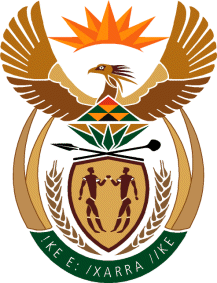 